UNIVERSITAS ISLAM MALANG(UNISMA)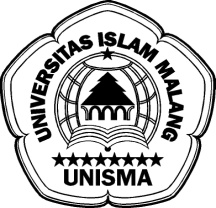 FAKULTAS PERTANIAN  PROGRAM STUDI AGROTEKNOLOGI  TERAKREDITASI     Alamat. Jl. Mayjen Haryono 193 Malang 65144, E-mail: faperta@unisma.ac.id Webside: unisma ac.idNomor:  .../B 43/U.03/P/L.25/ .../2019Lamp.	: 1 (satu) Berkas SkripsiHal.	: Ujian Tugas Akhir/SkripsiKepada Yth.......................................................Dosen Penguji Tugas Akhir/ Skripsi Di - TempatAssalamu’alaikum Wr.Wb.Mengharap dengan hormat kehadiran Bapak/Ibu dalam rangka ujian tugas akhir/ skripsi mahasiswa kami :	N a m a	: .....................................	N I M		: .....................................	Prodi		: AGROTEKNOLOGIYang akan kami selenggarakan pada :	Hari/Tanggal	:  ...................................	Pukul		:  ...................................	Tempat	:  ..................................Demikian undangan kami atas kesediaan Bapak/Ibu kami sampaikan terima kasih.Wassalamu’alaikum Wr.Wb.								Malang, .............................								Ketua Program Studi,                  			      	Dr. Ir. Anis Rosyidah, MP